МИНИСТЕРСТВО СПОРТА, МОЛОДЕЖНОЙ ПОЛИТИКИ И ТУРИЗМАРЕСПУБЛИКИ МОРДОВИЯПРИКАЗот 10 ноября 2020 г. N 313ОБ УТВЕРЖДЕНИИ ПОЛОЖЕНИЯ ОБ ОБЩЕСТВЕННОМ СОВЕТЕПРИ МИНИСТЕРСТВЕ СПОРТА, МОЛОДЕЖНОЙ ПОЛИТИКИ И ТУРИЗМАРЕСПУБЛИКИ МОРДОВИЯВ соответствие с постановлением Правительства Республики Мордовия от 31 марта 2014 г. N 111 "О формировании общественных советов при исполнительных органах государственной власти Республики Мордовия" приказываю:1. Утвердить прилагаемое Положение об Общественном совете при Министерстве спорта, молодежной политики и туризма Республики Мордовия.2. Признать утратившим силу приказ Министерства спорта, молодежной политики и туризма Республики Мордовия от 29 октября 2020 г. N 294 "Об утверждении Положения об Общественном совете при Министерстве спорта, молодежной политики и туризма Республики Мордовия" ("Известия Мордовии" от 6 ноября 2020 г. N 121-60)3. Контроль за исполнением настоящего приказа возложить на заместителя Министра А.В.Соломкина.МинистрА.В.САВИЛОВУтвержденоприказом Министраспорта, молодежной политики и туризмаРеспублики Мордовияот 10.11.2020 N 313ПОЛОЖЕНИЕОБ ОБЩЕСТВЕННОМ СОВЕТЕ ПРИ МИНИСТЕРСТВЕ СПОРТА, МОЛОДЕЖНОЙПОЛИТИКИ И ТУРИЗМА РЕСПУБЛИКИ МОРДОВИЯ1. Общие положения1. Общественный совет при Министерстве спорта, молодежной политики и туризма Республики Мордовия (далее - Совет) является коллегиальным совещательно-консультативным органом и действует на общественных началах.2. Совет создается в целях:- повышения качества работы Министерства спорта, молодежной политики и туризма Республики Мордовия (далее - Министерство), государственных учреждений, оказывающих услуги населению в сфере спорта, молодежной политики и туризма в отношении которых Министерство осуществляет функции и полномочия учредителя (далее - организации, оказывающие услуги в сфере спорта, молодежной политики и туризма);- повышения открытости и доступности информации о деятельности Министерства и организаций, оказывающих услуги в сфере спорта, молодежной политики и туризма;- эффективного взаимодействия Министерства с Общественной палатой Республики Мордовия (далее - Общественная палата), общественными организациями, представителями научного сообщества и деловых кругов при реализации полномочий, отнесенных к ведению исполнительного органа государственной власти.3. Правовую основу деятельности Совета составляют Конституция Российской Федерации, федеральные законы, правовые акты Президента Российской Федерации и Правительства Российской Федерации, Конституция Республики Мордовия, законы и иные нормативные правовые акты Республики Мордовия, а также настоящее Положение.2. Задачи и функции Совета4. Основными задачами Совета являются:- развитие взаимодействия Министерства с общественными объединениями, научными учреждениями и иными некоммерческими организациями и использование их потенциала для повышения эффективности реализации Министерством полномочий, отнесенных к его ведению;- участие в рассмотрении вопросов, относящихся к сфере деятельности Министерства, вызвавших повышенный общественный резонанс, и выработка предложений по их решению.5. Основные функции Совета:- проведение общественных экспертиз проектов нормативных правовых актов, разрабатываемых Министерством, в сфере деятельности Министерства с подготовкой соответствующего заключения;- рассмотрение вопросов, связанных с разработкой стандартов предоставления государственных услуг и осуществлением контроля за их исполнением;- сбор и анализ объективной информации о проблемах в сфере деятельности Министерства, выявление на основе проведенного анализа положительного и отрицательного опыта работы в данном направлении, подготовка предложений по решению указанных проблем;- рассмотрение поступивших гражданских инициатив, направленных на реализацию полномочий Министерства;- подготовка предложений по совершенствованию законодательства Республики Мордовия, а также выработка иных мер по регулированию процессов в соответствующей сфере деятельности;- взаимодействие со средствами массовой информации по освещению вопросов, обсуждаемых на заседаниях Совета;- проведение независимой оценки качества работы организаций, оказывающих услуги в сфере спорта, молодежной политики и туризма в том числе:- формирование перечня организаций, оказывающих услуги в сфере спорта, молодежной политики и туризма для проведения оценки качества их работы на основе изучения результатов общественного мнения;- определение критериев эффективности работы организаций, оказывающих услуги в сфере спорта, молодежной политики и туризма которые характеризуют:- открытость и доступность информации об организации, оказывающей услуги в сфере спорта, молодежной политики и туризма;- комфортность условий и доступность получения услуг, в том числе для граждан с ограниченными возможностями здоровья;- доброжелательность, вежливость и компетентность работников организации, доля получателей услуг, удовлетворенных качеством обслуживания в организации;- установление порядка оценки качества работы организаций, оказывающих услуги в сфере спорта, молодежной политики и туризма на основании определенных критериев эффективности работы организаций;- организация работы по выявлению, обобщению и анализу общественного мнения и рейтингов о качестве работы организаций, оказывающих услуги в сфере спорта, молодежной политики и туризма, в том числе сформированных общественными организациями, профессиональными сообществами и иными экспертами.3. Организация деятельности Совета6. Совет осуществляет деятельность в соответствии с планом работы, утвержденным на его заседании и согласованным с Министром спорта, молодежной политики и туризма Республики Мордовия.7. Основной формой деятельности Совета являются заседания, которые проводятся по мере необходимости, но не реже одного раза в квартал и считаются правомочными, если на них присутствует более половины членов Совета.8. Председатель Совета, заместитель председателя Совета и секретарь Совета избираются на первом заседании.9. Председатель Совета:- определяет приоритетные направления деятельности Совета, организует его работу и председательствует на заседаниях;- вносит на утверждение Совета планы работы, формирует повестку заседания Совета, состав экспертов и иных лиц, приглашаемых на заседания;- координирует деятельность Совета;- взаимодействует с Министром спорта, молодежной политики и туризма Республики Мордовия по вопросам реализации решений Совета, изменения его состава;- подписывает протоколы заседаний и другие документы Совета;- представляет Совет в органах государственной власти, органах местного самоуправления, организациях.10. В отсутствие председателя Совета его функции выполняет заместитель.11. Секретарь Совета:- организует текущую деятельность Совета;- информирует членов Совета о времени, месте и повестке дня его заседания, а также об утвержденных планах работы;- обеспечивает во взаимодействии с членами Совета подготовку информационно-аналитических материалов к заседанию по вопросам, включенным в повестку дня;- организует делопроизводство.12. Членами Совета могут быть граждане Российской Федерации, проживающие на территории Республики Мордовия, достигшие возраста 18 лет, отвечающие требованиям, установленным Федеральным законом и статьями 7 и 15 Федерального закона от 4 апреля 2005 года N 32-ФЗ "Об Общественной палате Российской Федерации":12.1. Членами Совета не могут быть:12.1.1. Судьи, иные лица, замещающие государственные должности Российской Федерации, лица, замещающие должности федеральной государственной службы, государственные должности Республики Мордовия, должности государственной гражданской службы Республики Мордовия, должности муниципальной службы, а также лица, замещающие выборные должности в органах местного самоуправления;12.1.2. Лица, признанные недееспособными на основании решения суда;12.1.3. Лица, имеющие непогашенную или неснятую судимость;12.1.4. Лица, имеющие двойное гражданство.13. Члены Совета имеют право:- вносить предложения относительно формирования планов работы Совета и повестки дня его заседания;- знакомиться с документами и материалами по проблемам, вынесенным на обсуждение Совета;- предлагать кандидатуры экспертов для участия в заседаниях Совета;- возглавлять и входить в состав рабочих и экспертных групп, формируемых Советом;- обращаться в суд в защиту прав неопределенного круга лиц, прав и законных интересов общественных объединений и иных негосударственных некоммерческих организаций в случаях, предусмотренных федеральными законами.14. Член Совета обязан:- принимать участие в заседаниях лично, не передавая свои полномочия другим лицам;- в случае возникновения у него личной заинтересованности, которая приводит или может привести к конфликту интересов, проинформировать об этом Председателя Совета.15. Решения Совета принимаются открытым голосованием простым большинством голосов его членов, присутствующих на заседании. При равенстве голосов решающим является голос председательствующего.Решения Совета принимаются в форме заключений, предложений и обращений, носят рекомендательный характер и отражаются в протоколах заседаний, которые подписывают председатель Совета и секретарь Совета.Копии протоколов представляются Министру спорта, молодежной политики и туризма Республики Мордовия.16. Члены Общественного совета, не согласные с принятыми на заседании решениями, могут письменно изложить свое особое мнение, которое приобщается к протоколу заседания.17. В заседаниях Общественного совета могут участвовать иные лица, не являющиеся членами Общественного совета, без права голоса, по решению Общественного совета.18. Общественный совет вправе создавать экспертные и рабочие группы по различным вопросам в установленной сфере деятельности.19. По запросам Совета Министерство в 10-дневный срок представляет Совету необходимые для исполнения полномочий сведения, за исключением сведений, составляющих государственную и иную охраняемую законом тайну.20. Организационно-техническое обеспечение деятельности Совета, включая проведение его заседаний, осуществляет спортивно-массовый отдел Министерства.21. Информация о создании Совета, его состав, планы работы и принятые на заседаниях решения размещаются на официальном сайте Министерства не позднее чем через 10 дней.22. В целях информационного обеспечения общественного контроля, обеспечения его публичности и открытости, Советом может быть создан специальный сайт.23. Члены Совета обязаны обеспечивать конфиденциальность информации, доступ к которой ограничен в соответствии с федеральным законодательством и которая им стала известна в ходе осуществления деятельности Совета.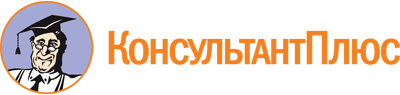 Приказ Минспорта РМ от 10.11.2020 N 313
(ред. от 27.01.2021)
"Об утверждении Положения об Общественном совете при Министерстве спорта, молодежной политики и туризма Республики Мордовия"Документ предоставлен КонсультантПлюс

www.consultant.ru

Дата сохранения: 25.06.2023
 Список изменяющих документов(в ред. Приказа Минспорта РМ от 27.01.2021 N 27)